CÓMO ELABORAR UN DOCUMENTO DE INGRESO TIPO “CARGO INTERNO”Accedemos al módulo “Gestión de Ingresos” y seleccionamos la opción “Cargos Internos”:(Gestión  Facturación  Cargos Internos)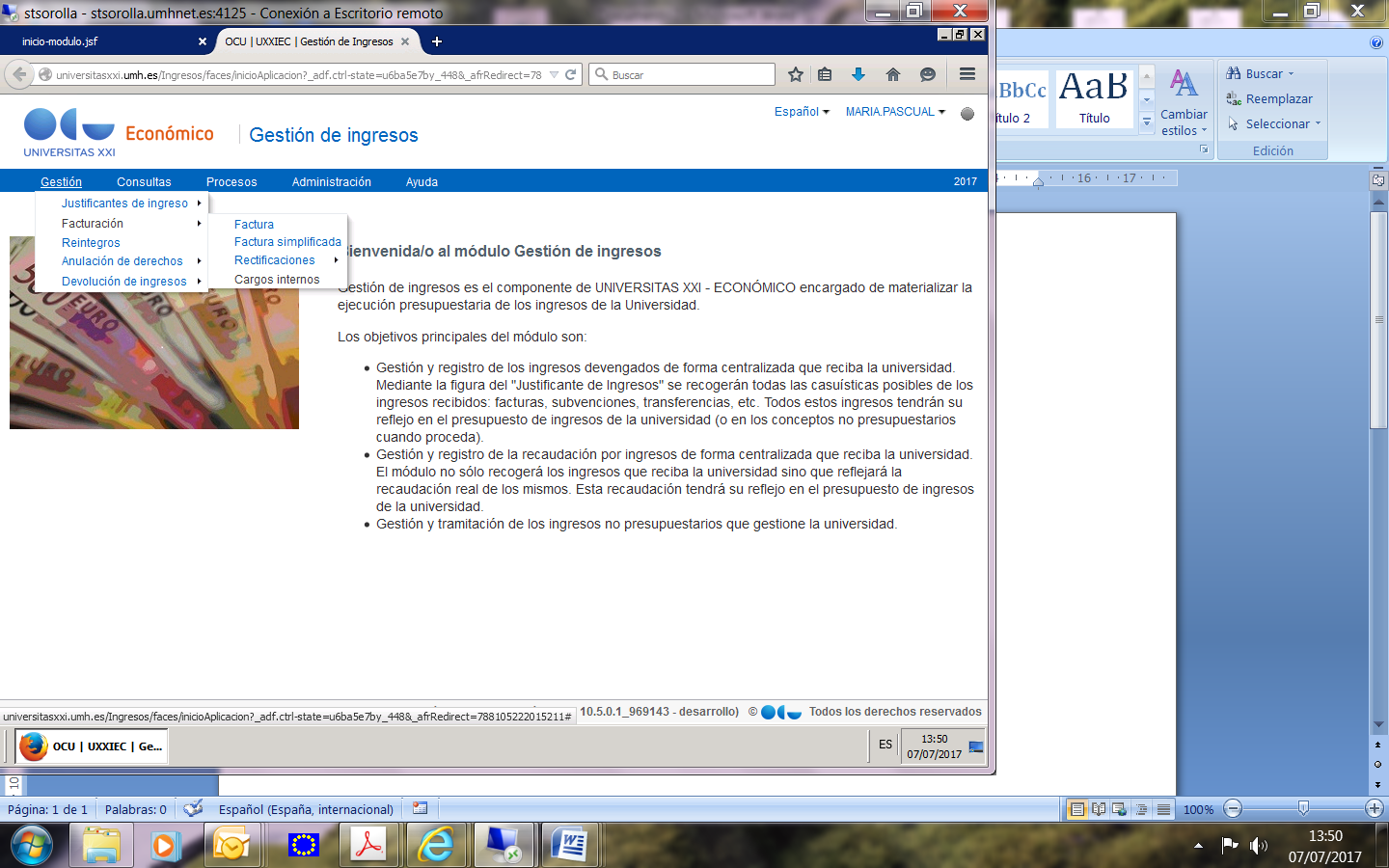 PESTAÑA GENERALSeleccionamos el Tercero Emisor: Q9999999G (TESORERÍA UMH)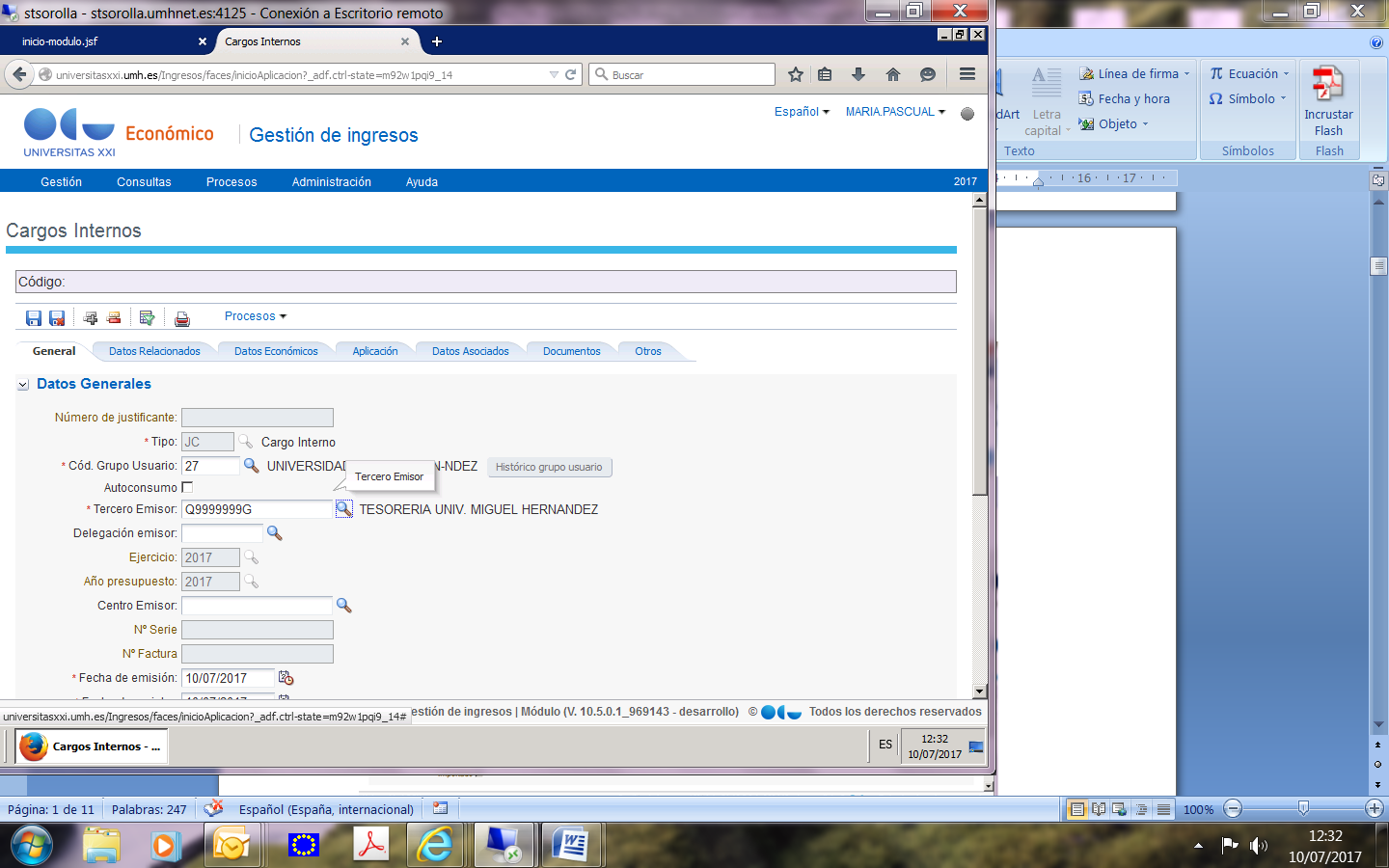 Seleccionamos el Centro Emisor dándole a la lupa de la derecha: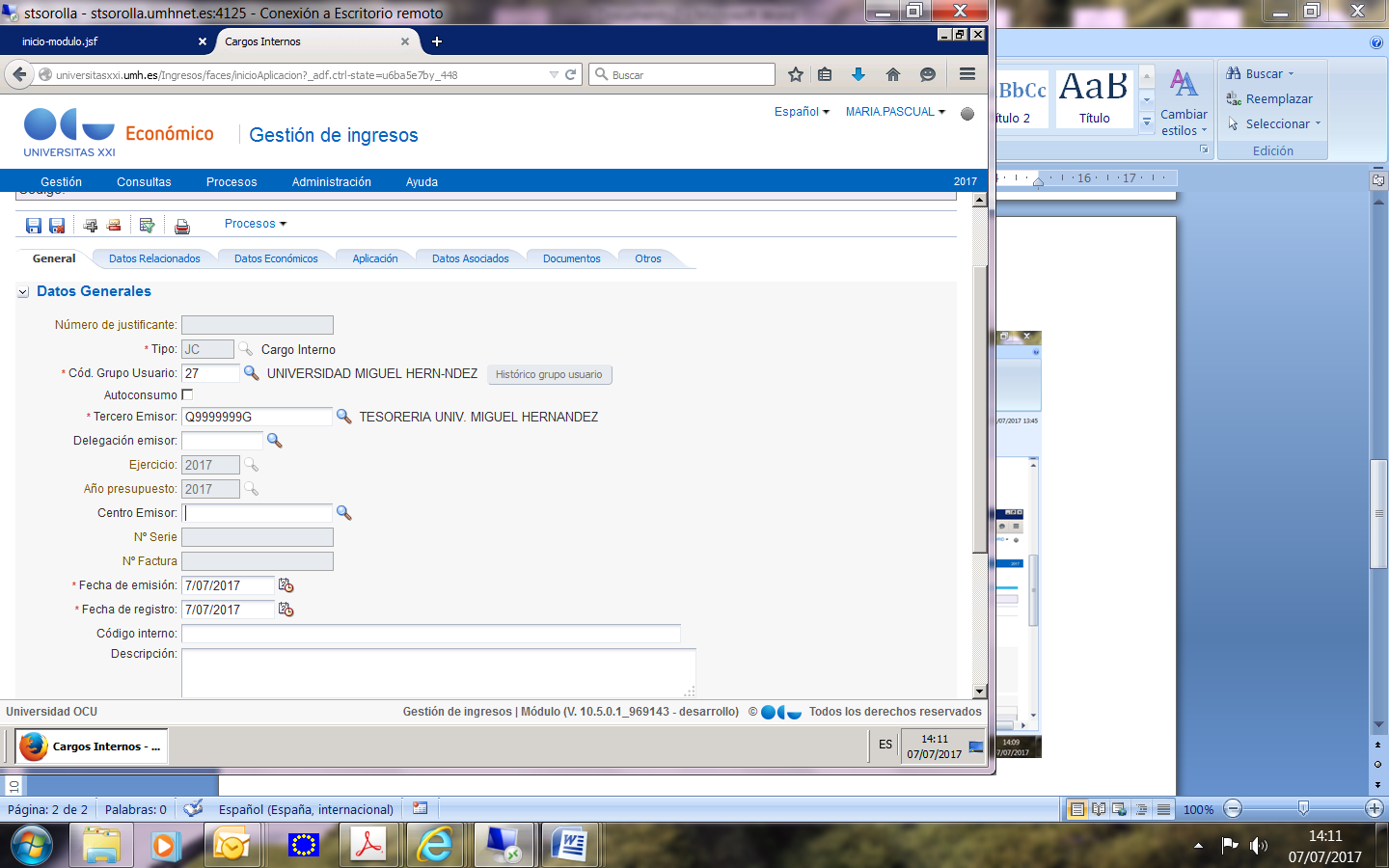 Nos aparece un desplegable y seleccionamos el nuestro: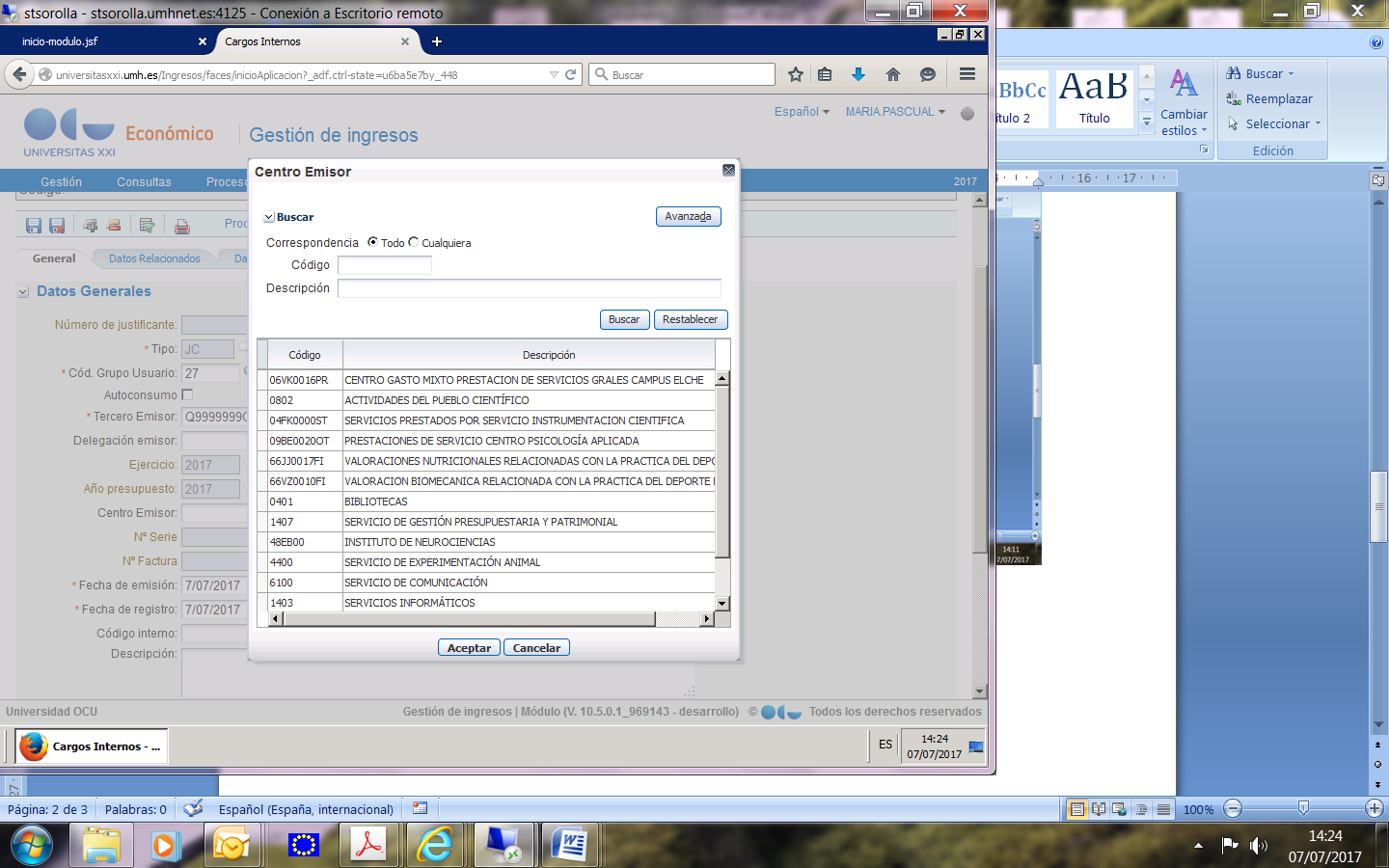 Ponemos una descripción general del bien/servicio (sin detalle, lo haremos más adelante):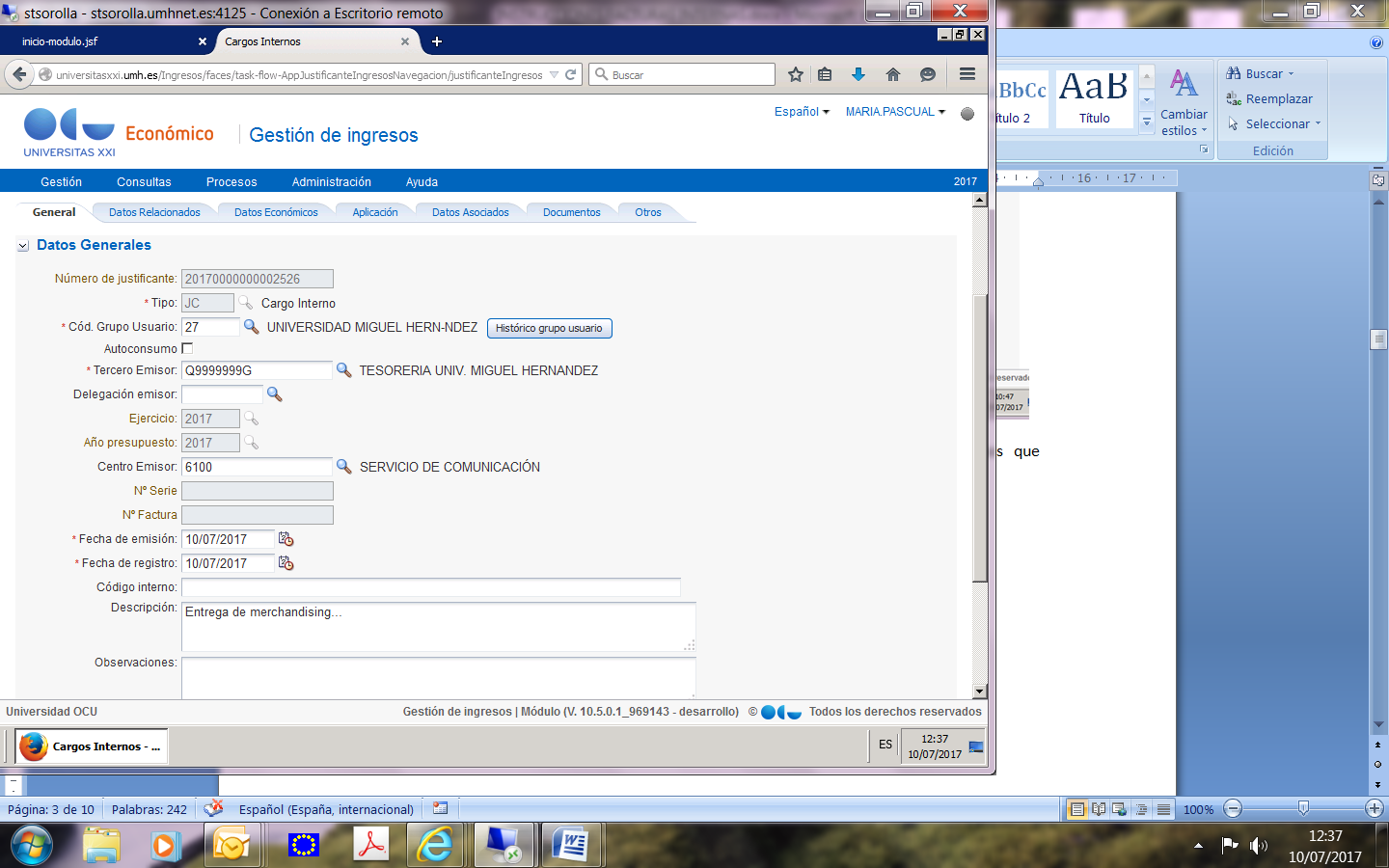 PESTAÑA DATOS RELACIONADOS: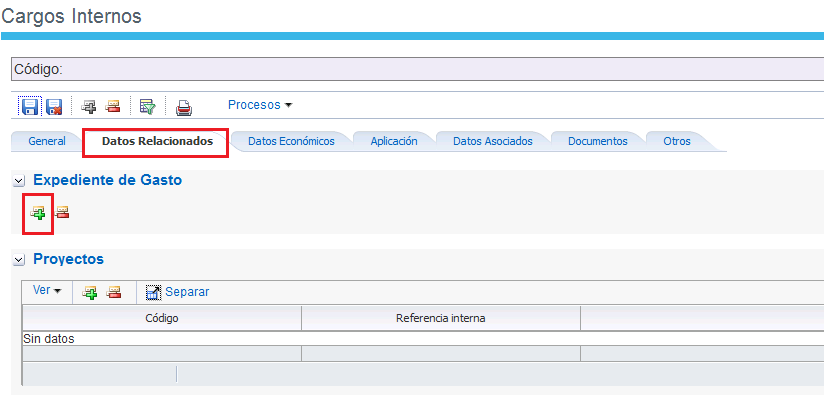 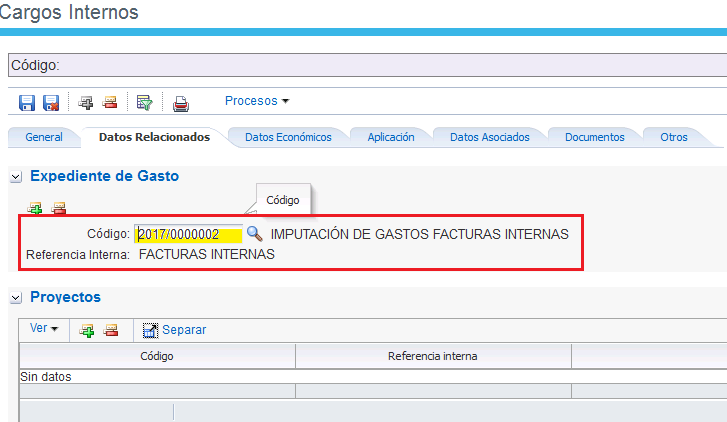 PESTAÑA DATOS ECONÓMICOS:Le damos a la opción “Añadir registro”: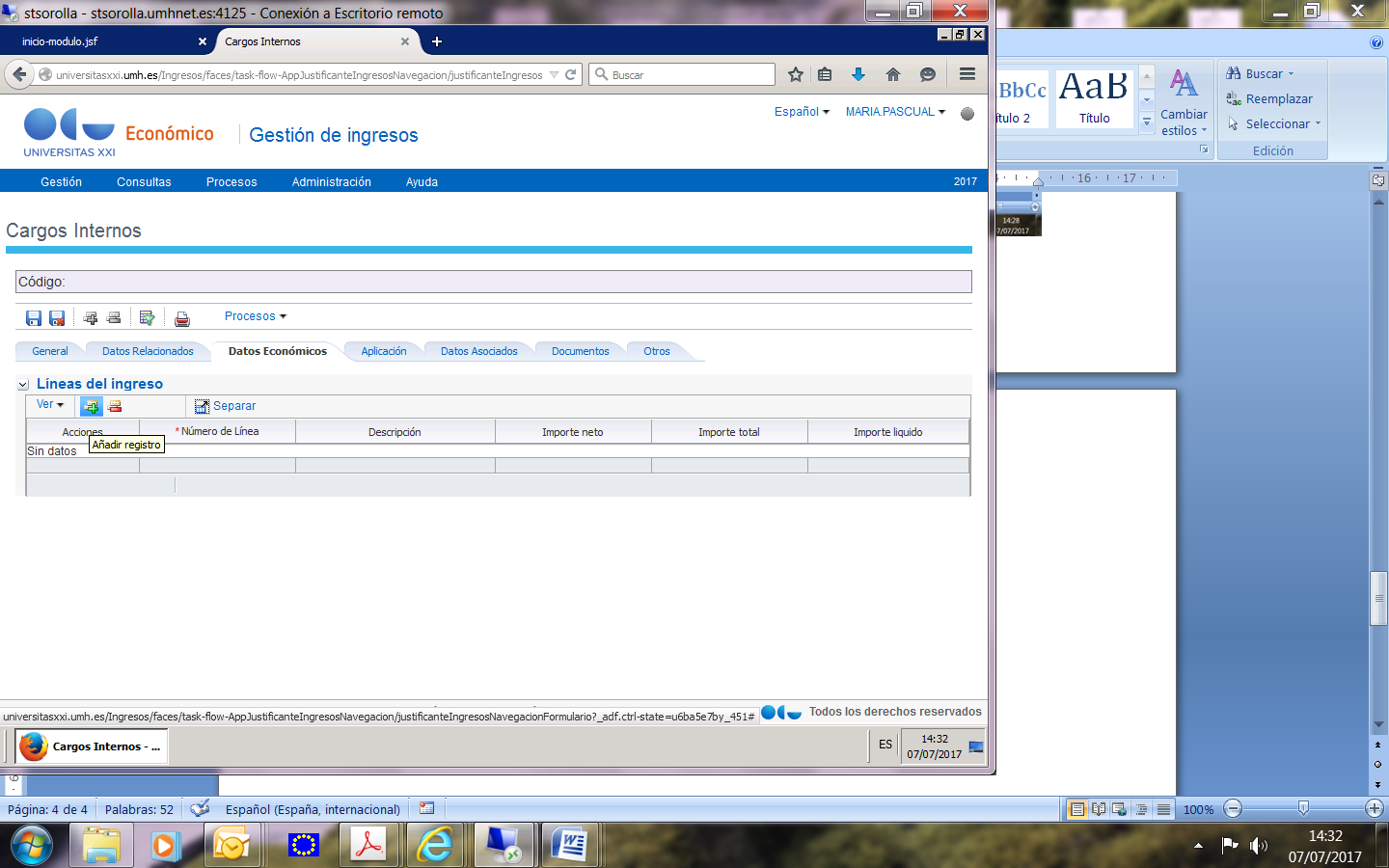 Nos abre una pantalla en la que detallaremos el número de unidades y precio unitario. La aplicación nos calcula el importe total. También podremos especificar si hay algún descuento en la casilla correspondiente: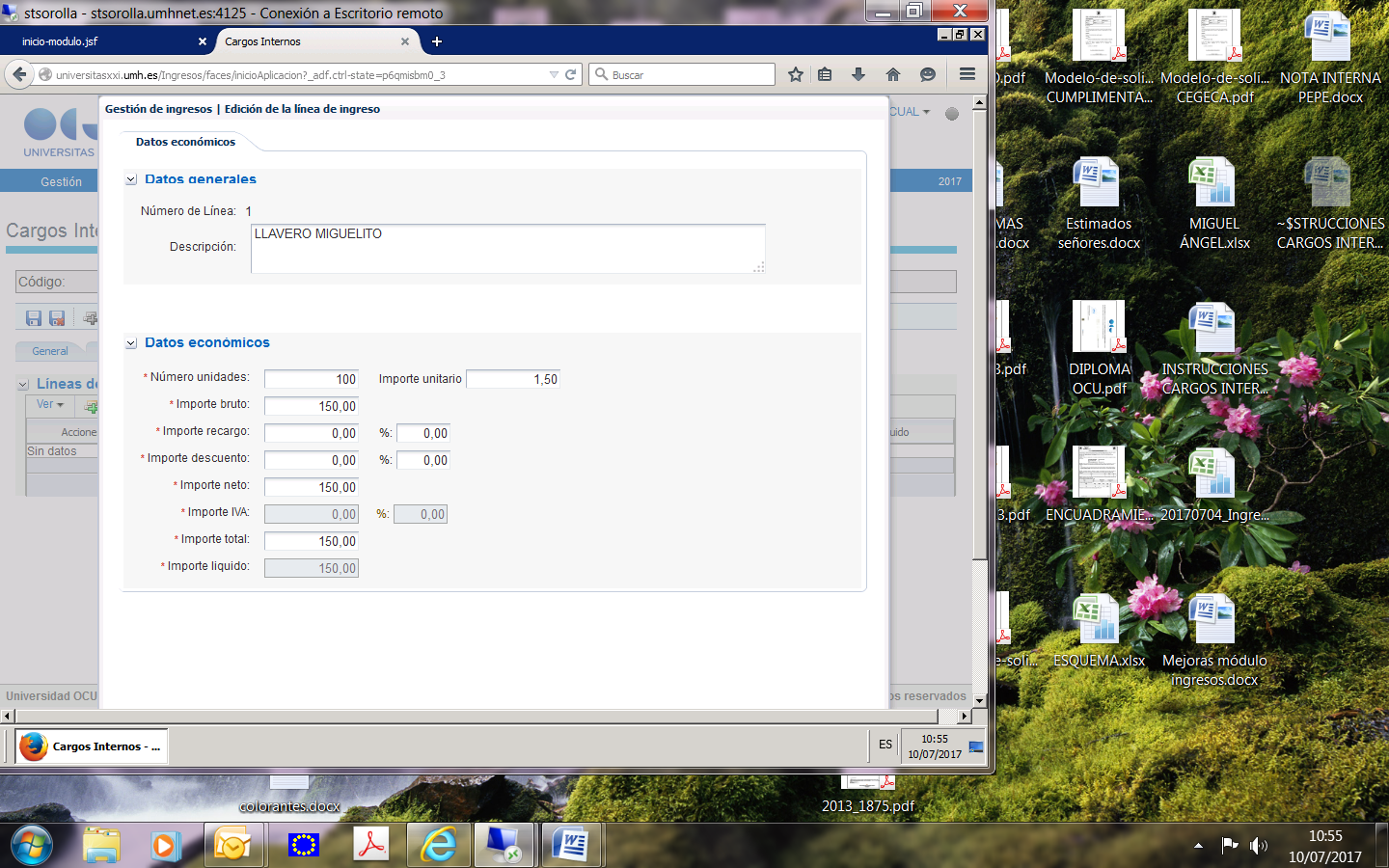 Aceptamos y repetimos este paso para cada una de las líneas que necesitemos: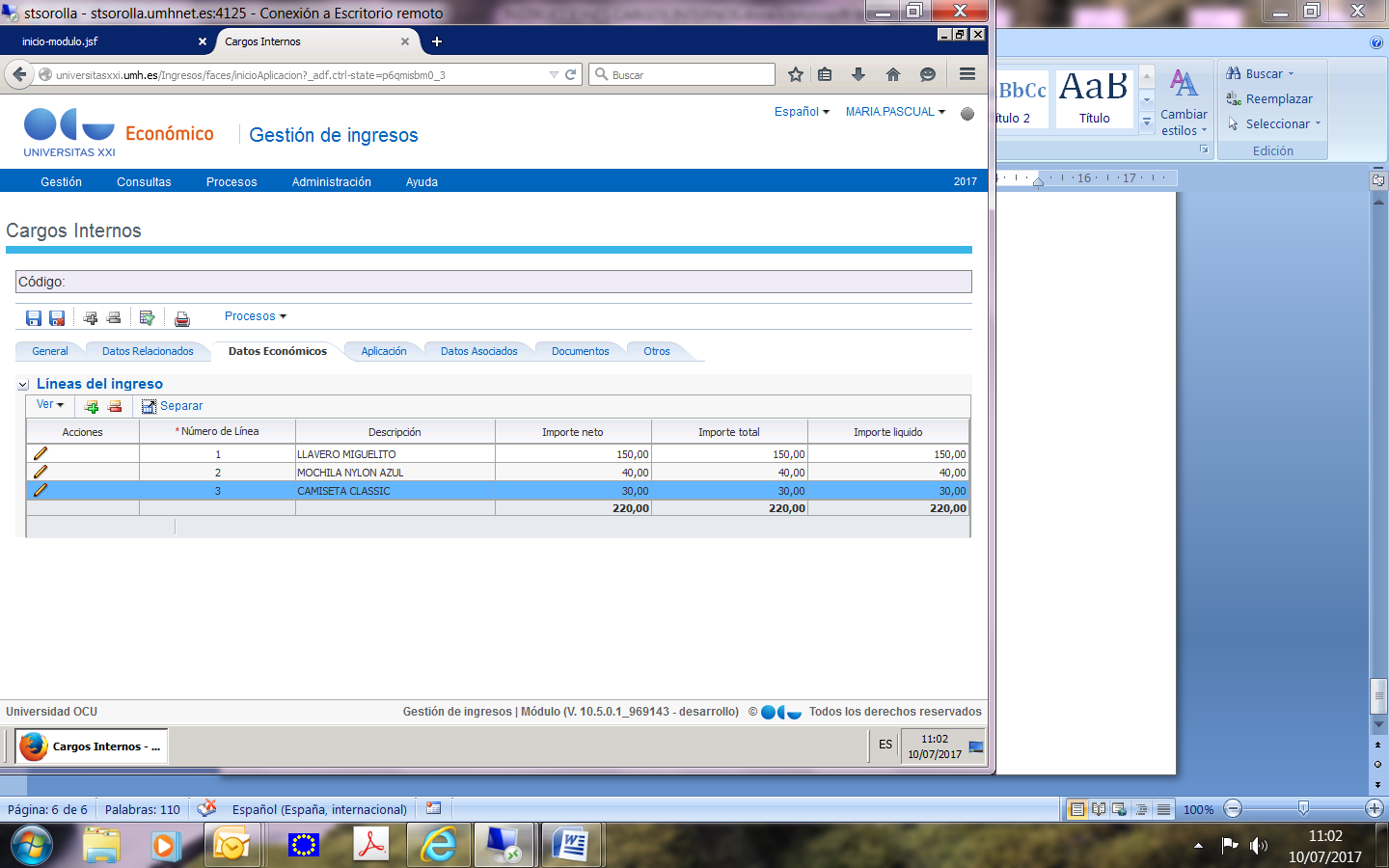 PESTAÑA APLICACIÓN: Seleccionamos “Contraído Previo”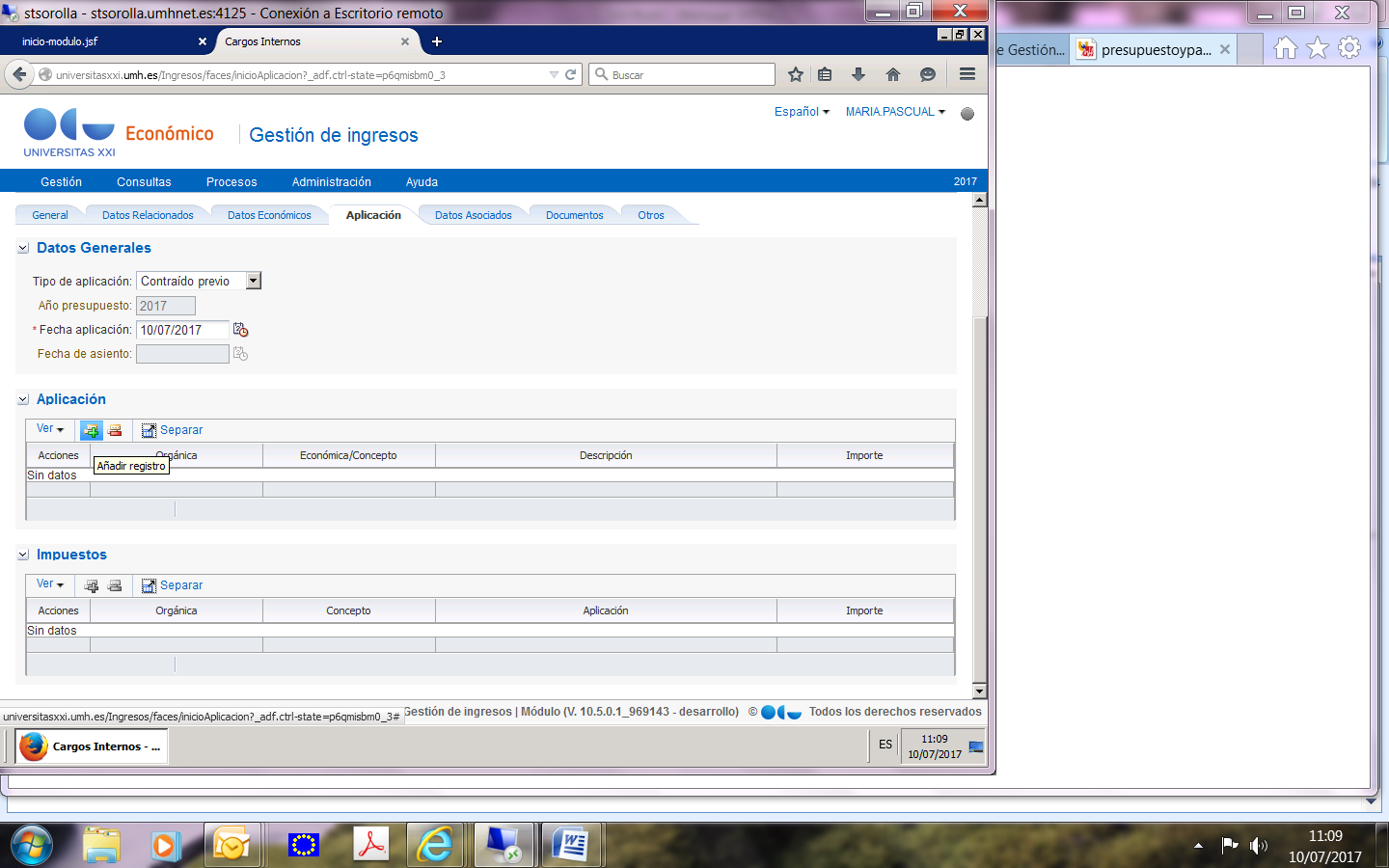 Seleccionamos la aplicación dándole al botón de “Añadir Registro”Nos abre un desplegable y seleccionamos la aplicación correspondiente dándole a las lupas (Si hay más de una aplicación, le asignaremos a cada una de ellas el importe correspondiente):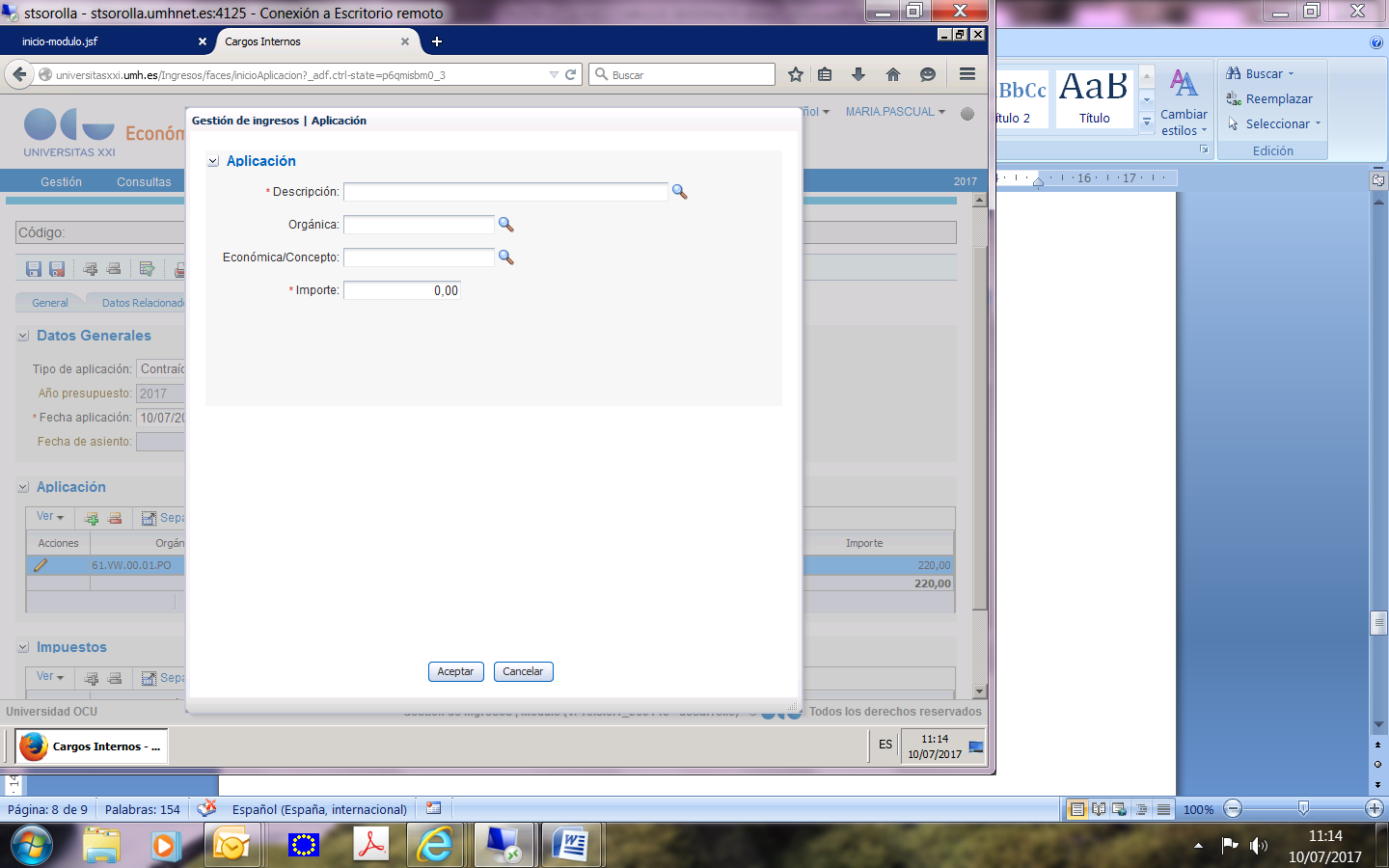 Seleccionamos y nos quedará así: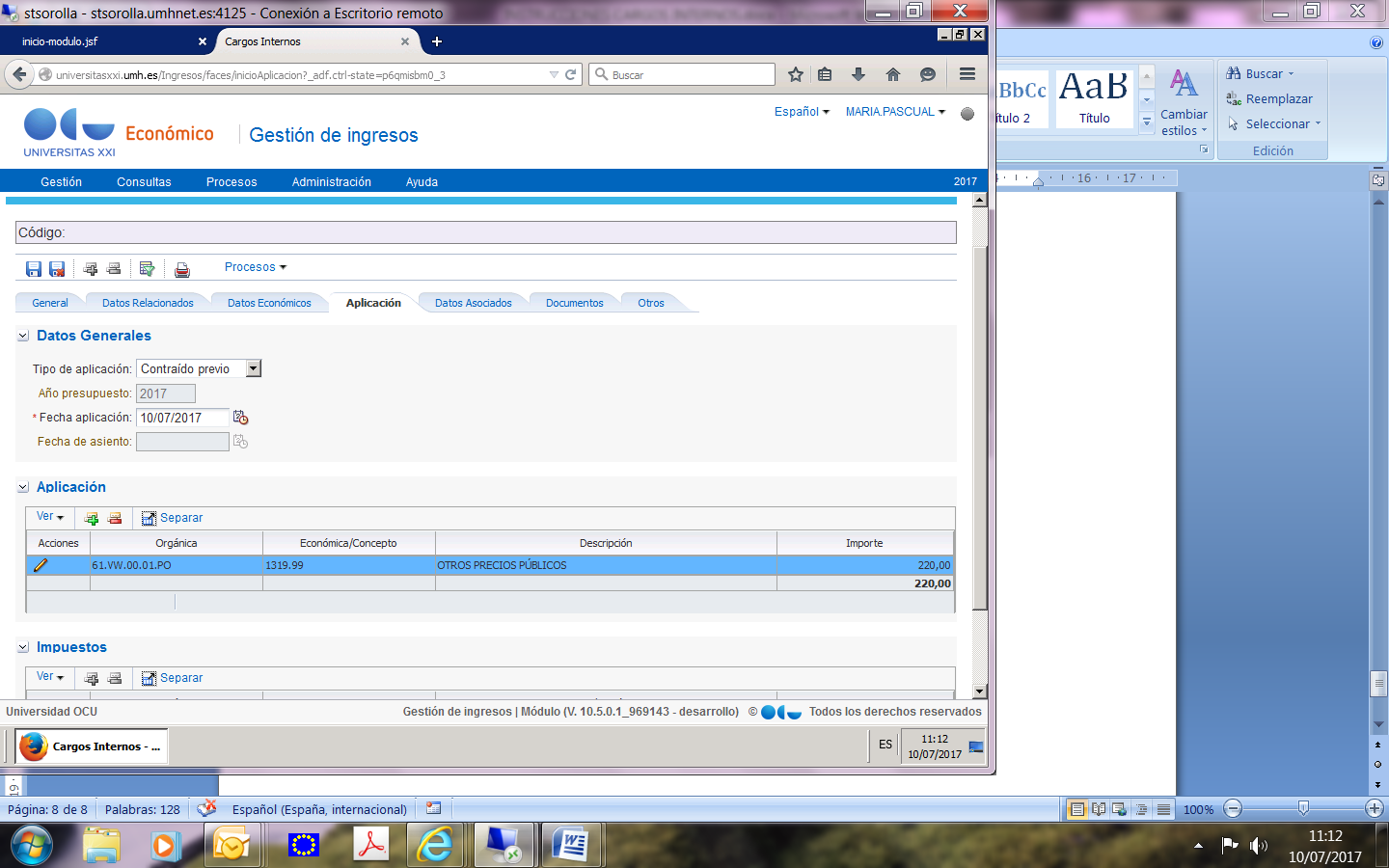 ¡ATENCIÓN! Es muy importante respetar los puntos a la hora de poner tanto la orgánica como el económico. Por ejemplo:Orgánica: pondremos 00.00 (y no 0000) o 61.VW.00.01.PO (y no 61VW0001PO).Económico: pondremos 1319.99 (y no 131999) Si no respetamos los puntos no nos aparecerán los resultados y nos dará el mensaje: “No hay filas para mostrar”: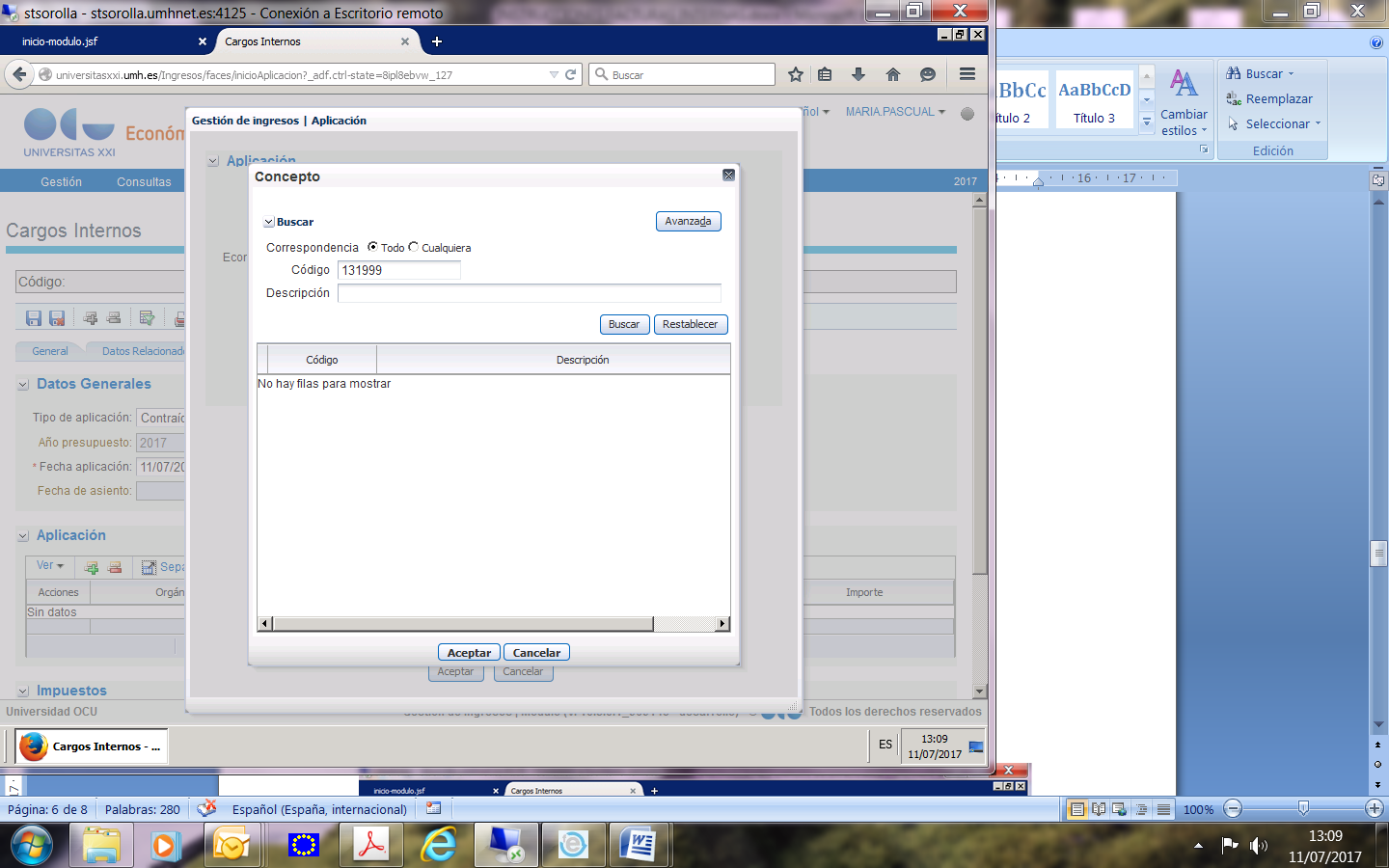 Grabamos y nos saldrá un mensaje: “La operación se ha realizado correctamente”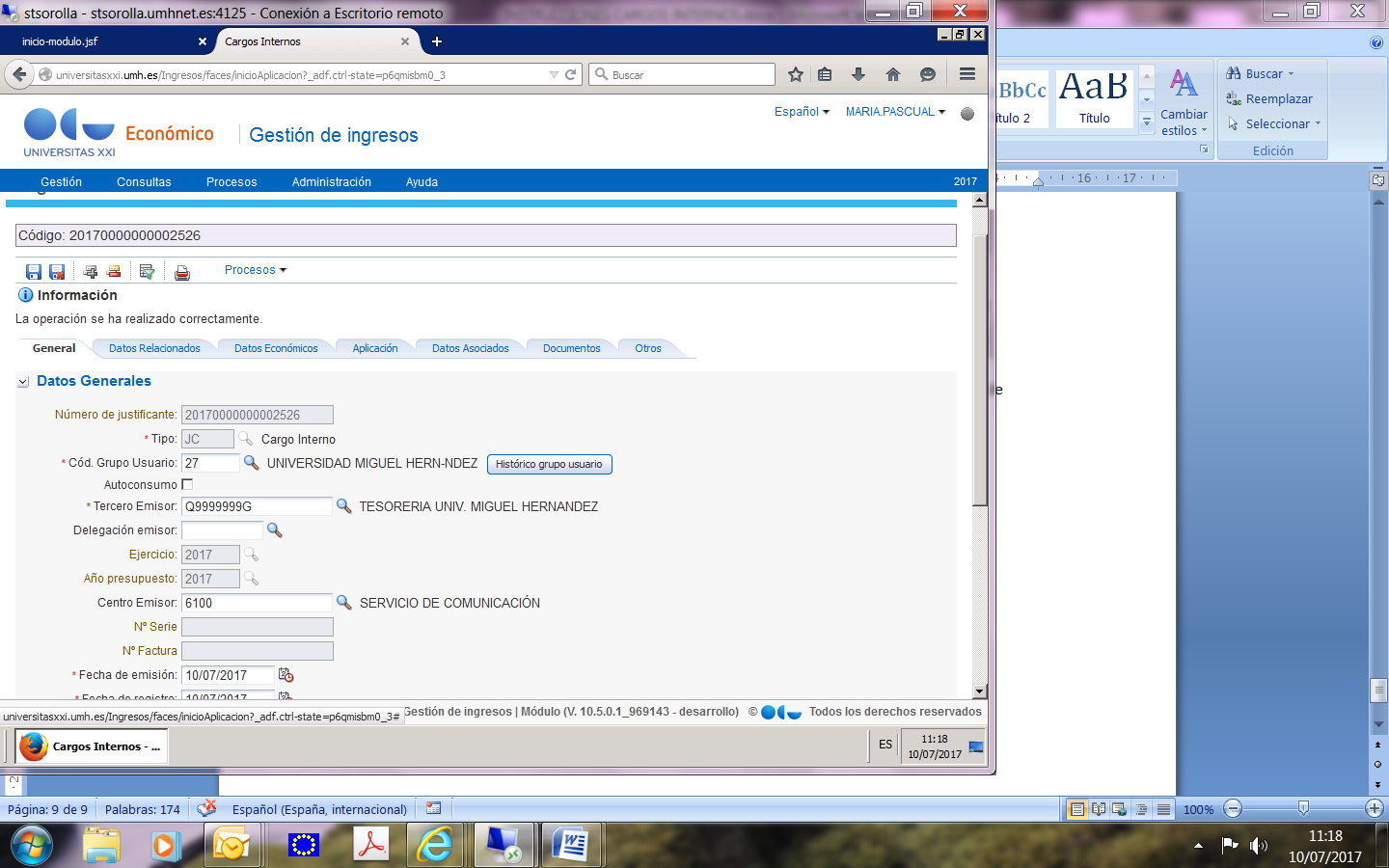 PESTAÑA DOCUMENTOS:Vamos a la pestaña “Documentos” y seleccionamos el documento: Cargo interno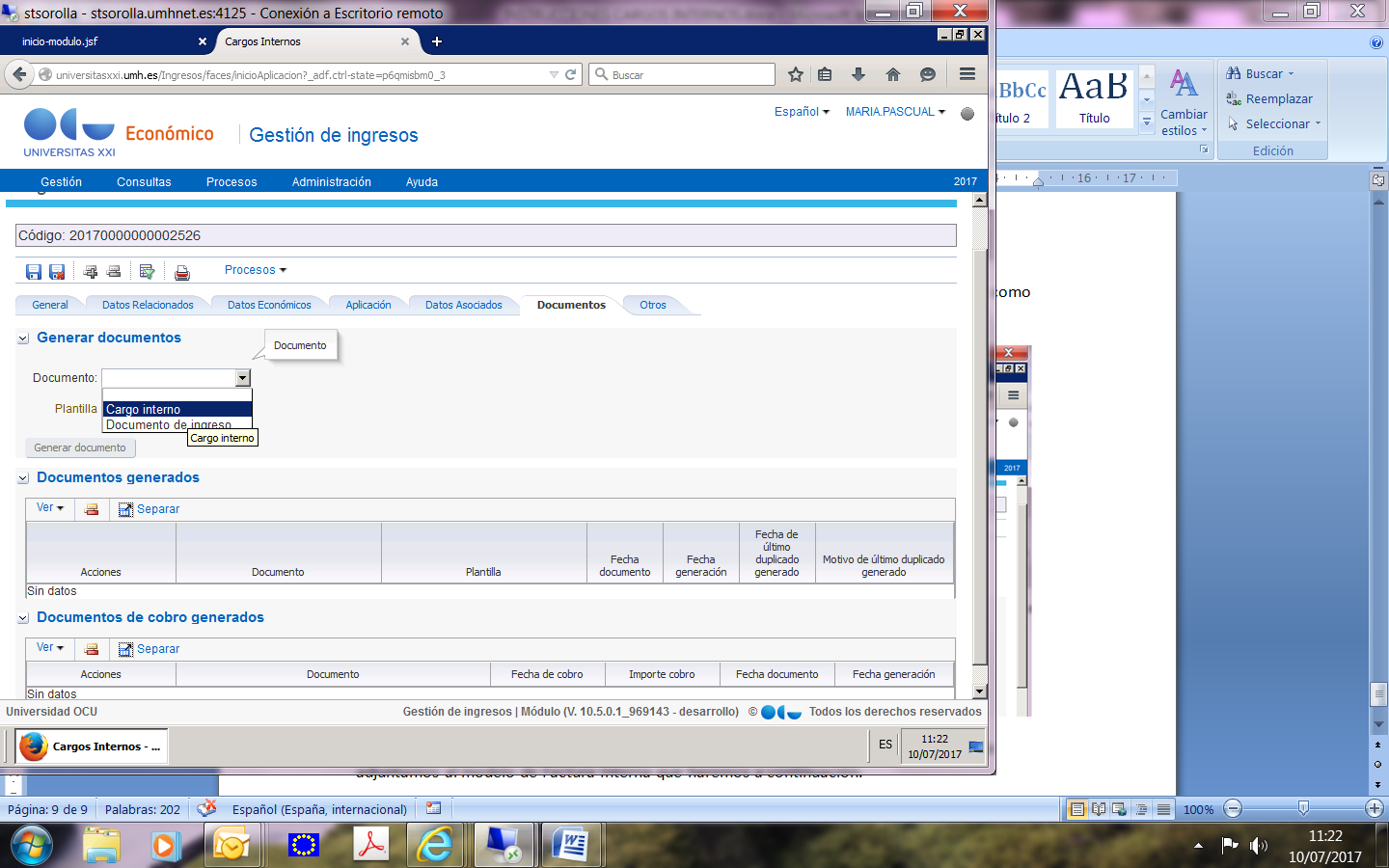 En formato de salida pondremos “PDF” y le damos al botón: “Generar documento”: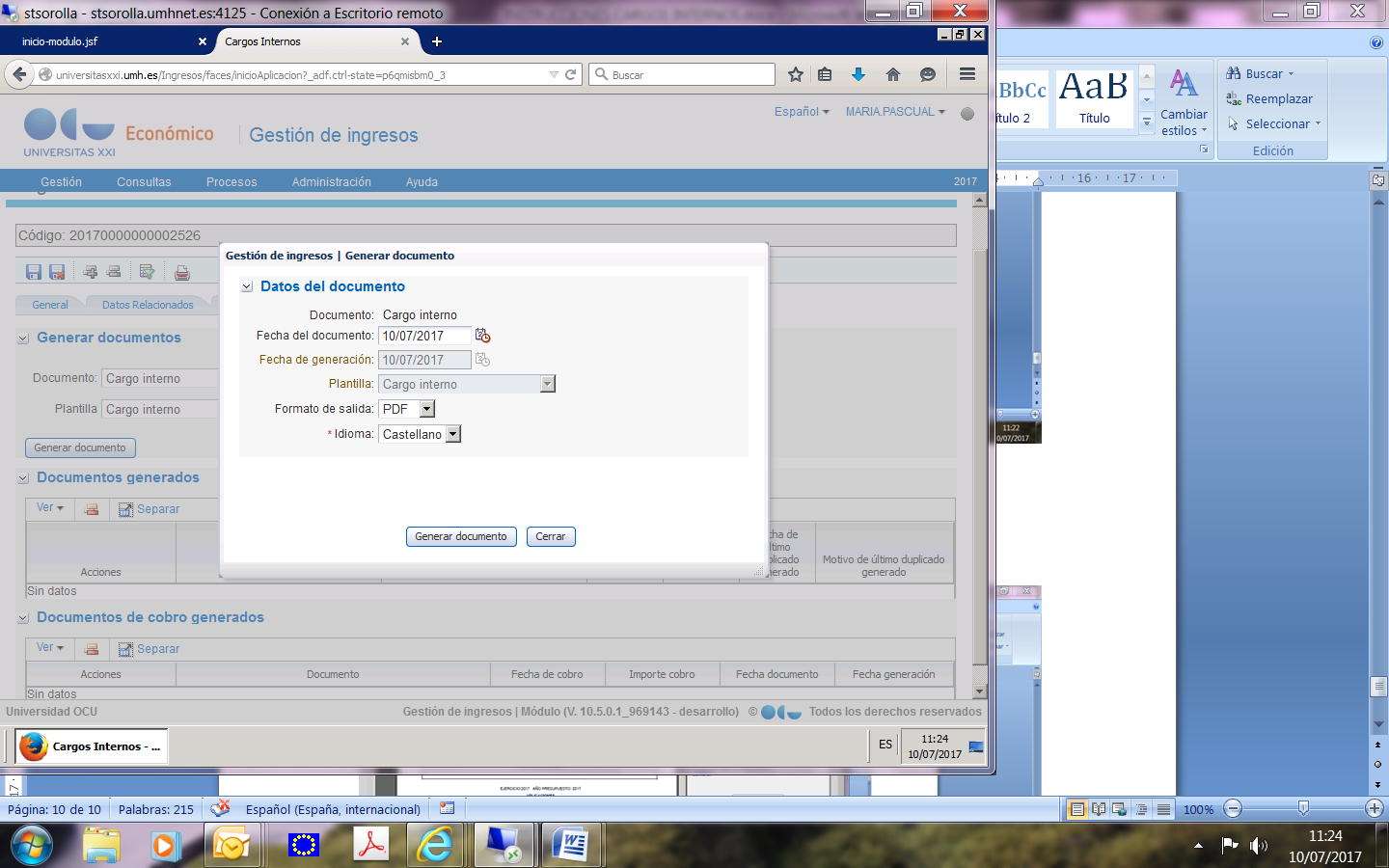 Por último, imprimimos el justificante que nos aparece en pantalla: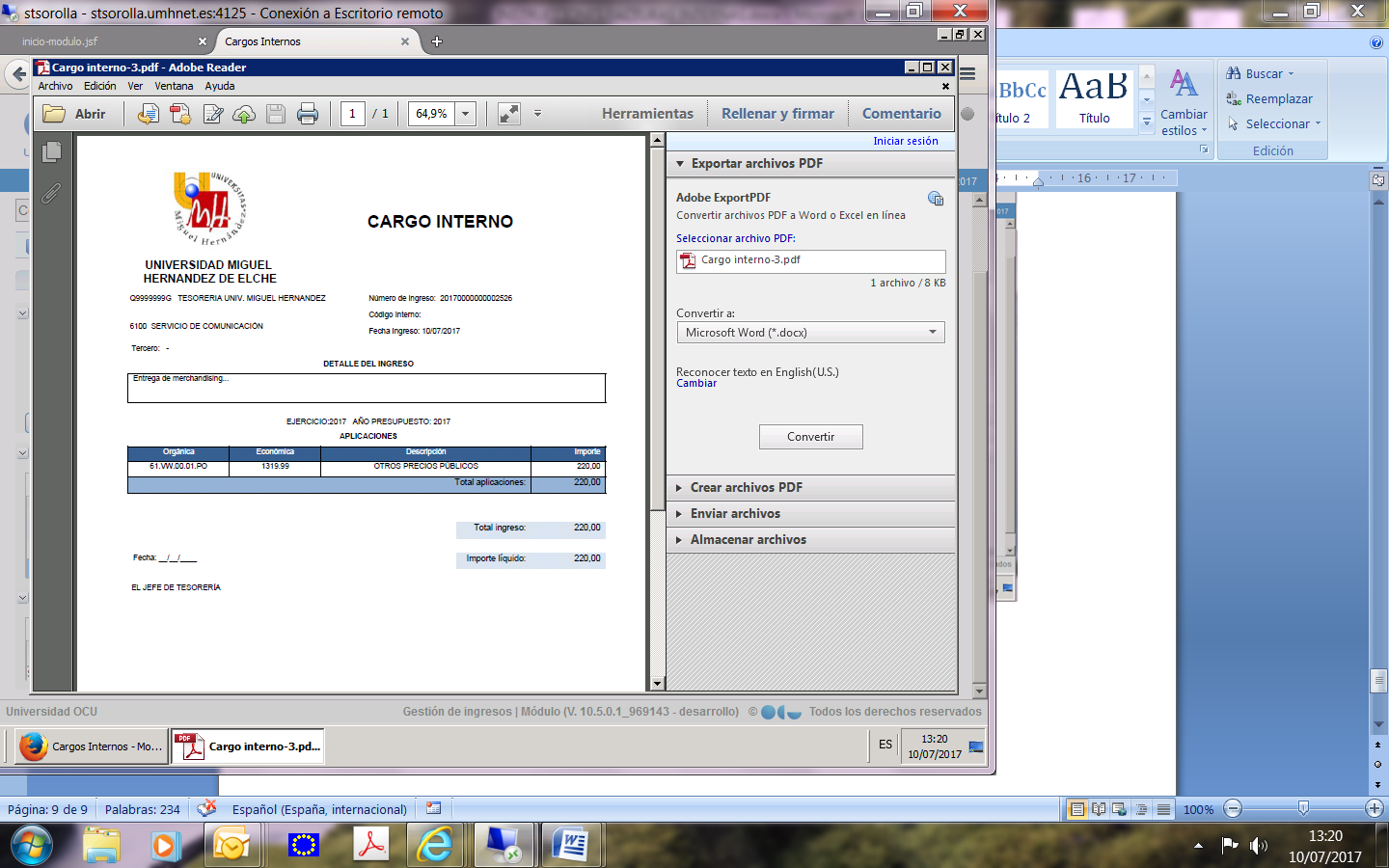 